Supplementary File 1. Correlation table showing pairwise correlations for the key measures from the present study. AQI = air quality index; SES = SES score from the Kuppuswamy scale; PropC = ‘first-look change’ change preference score; PropNC = ‘first-look no-change’ change preference score; SR = shift rate. First index number indicates load (1 = Low, 2 = Medium, 3 = High) and second index number indicates year (1 or 2). Colors reflect the strength of the correlation (see bar).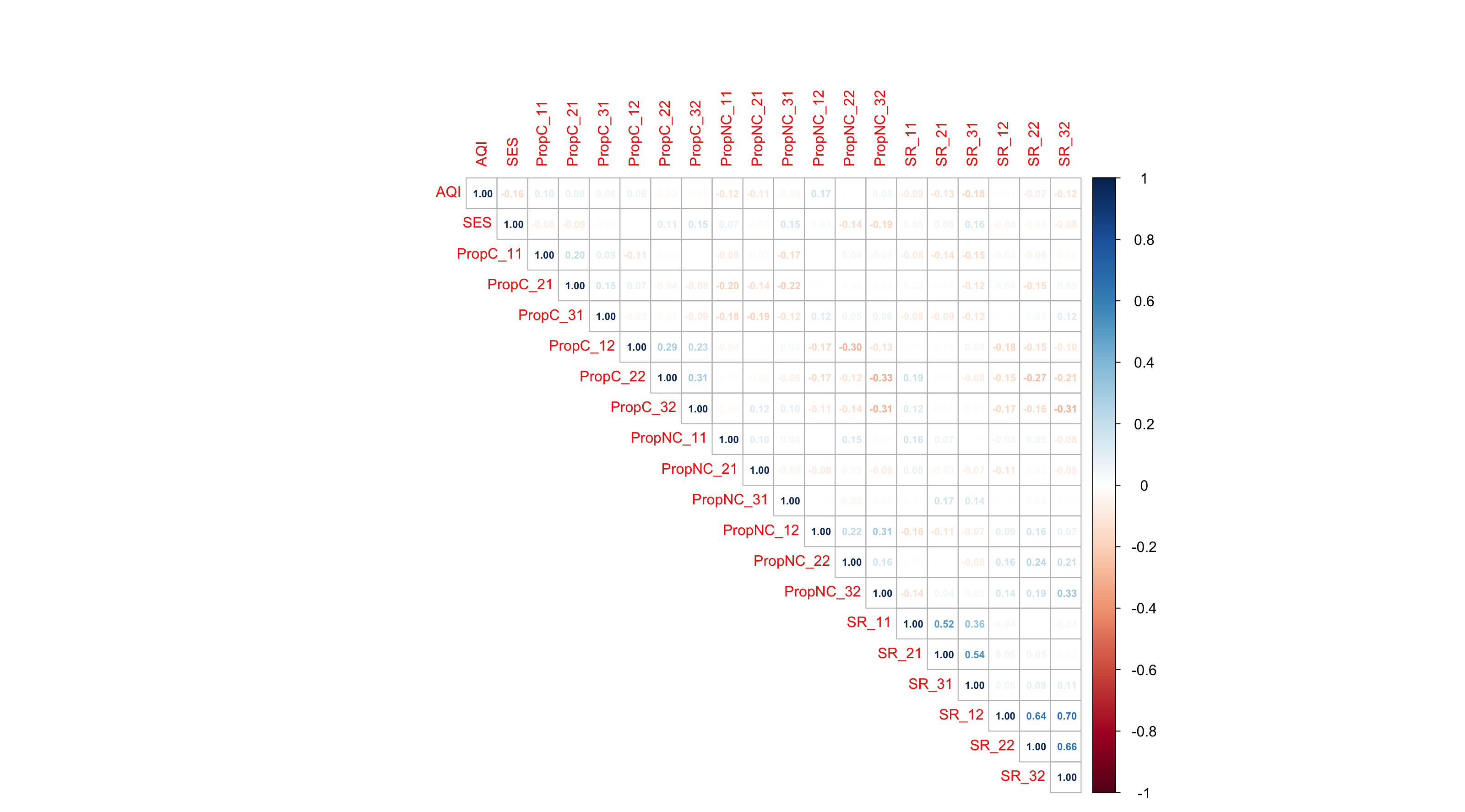 